	第３学年１組　国語科学習指導案	１　単元名・教材名　言葉　ローマ字２　本時の学習指導　（本時２／２）（１）目標　　○簡単な単語について、ローマ字を書くことができる。（２）展開４　板書計画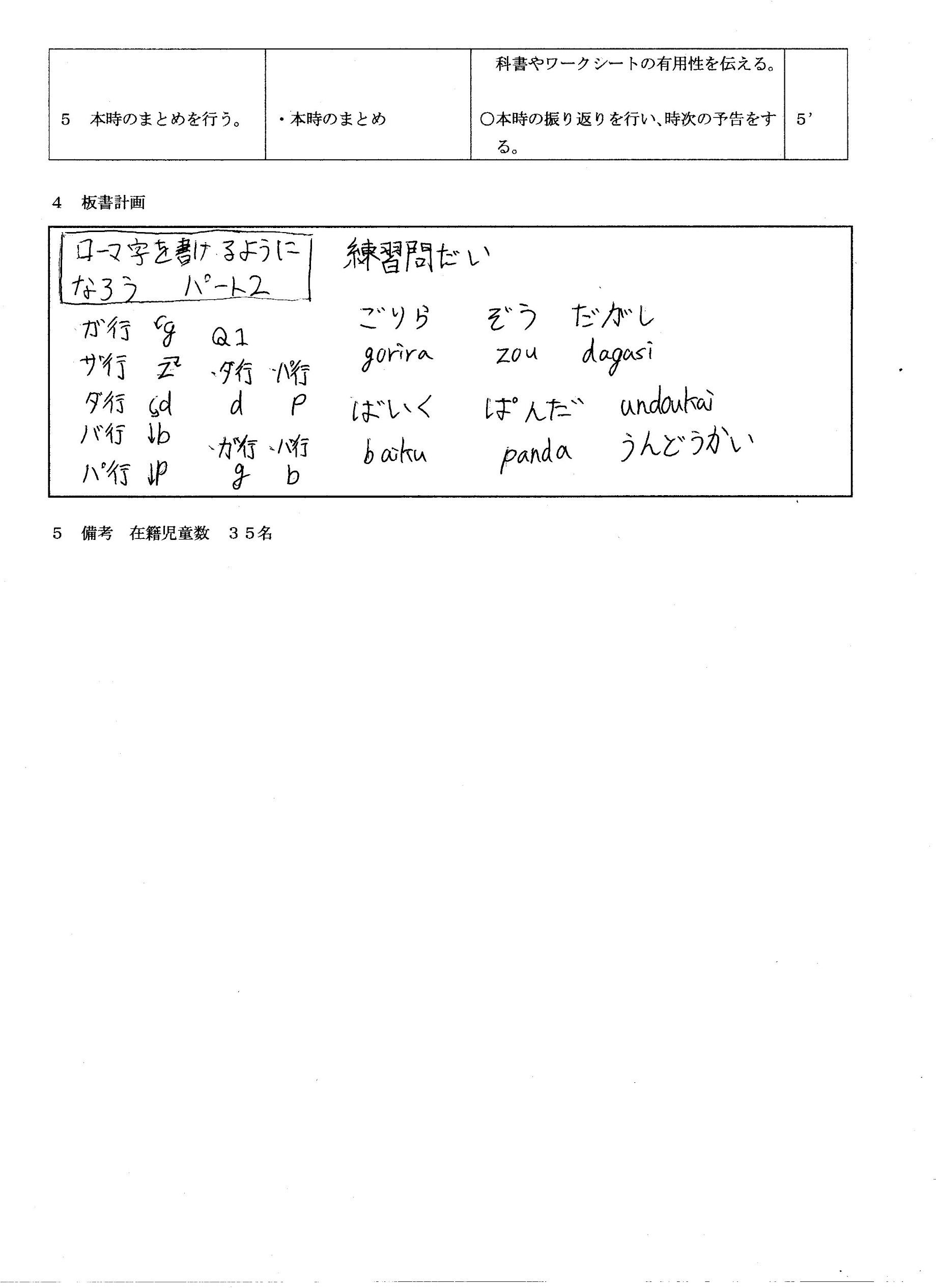 ５　備考　在籍児童数　３５名学習活動学習内容指導と評価の創意工夫時間１　本時の学習活動をつかむ。２　濁音の表記を学ぶ。　３　練習問題を行う。４　しりとりゲームを行う。５　本時のまとめを行う。・本時の学習課題・アルファベットの読み方と書き順・フラッシュカードを用いて確認・濁音を取り入れた２～５文字程度の練習問題・隣の人とローマ字しりとりゲーム・本時のまとめ○前時の学習の振り返りを行い、本時では前時の応用を実施することを伝えることで、学習に意欲的に取り組むことができるようにする。○黒板で書き順を確認し、空書きをさせてからワークシートに記入させることで、正しい書き順を覚えることができるようにする。○濁音のひらがなを提示し、児童に黒板へアルファベットで書かせることで、確認できるようにする。○黒板に問題を書き出し、児童に取り組ませ、知識の定着を図り、活用できるようにする。○机間指導を行うことで、児童の進度を確認し、できているところと課題点を把握する。○お題を与え、隣の人としりとりを行わせることで、前時と本時の学習内容を楽しく実践的に活用し、知識の定着を図ることができるようにする。○お互いの単語をノートに記入させることで、効率的な学習活動を行わせることができる。○机間指導を行い、支援が必要な児童に教科書やワークシートの有用性を伝える。○本時の振り返りを行い、時次の予告をする。５’５’５’５’１５’５’